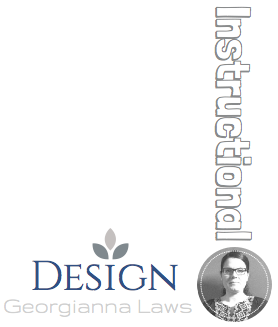 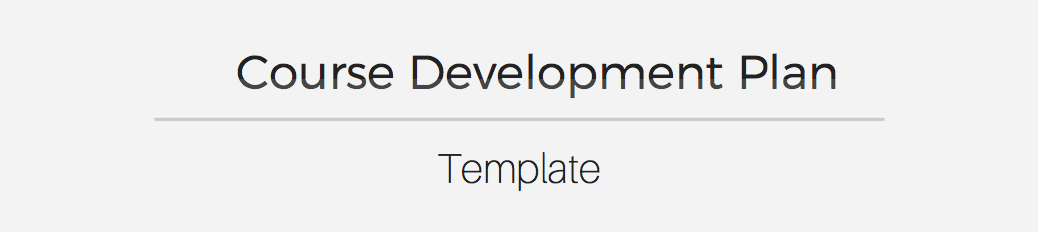 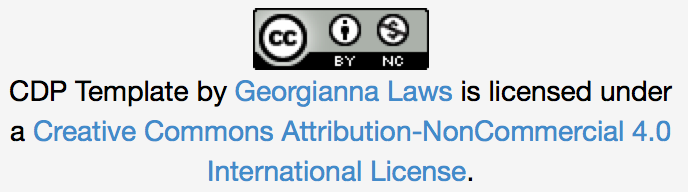 Interactive Table of ContentsPart 1: Course Information  Part 2: Course Development PlanPart 1: Course InformationNOTE: For existing courses, please provide information that matches language from the corresponding curriculum form and course catalog listing.Host college: Host department:Course development team: Faculty developer/subject matter expert:Instructional designer/pedagogy expert:Other stakeholders/their roles: Course prefix, number, and title: Course format:  ☐ fully face-to-face 	☐ face-to-face & online mix 	☐ fully onlineCredit hours:Prerequisite(s):>> Continued on the next page.Course description:Course-level goal(s): Course-level outcomes: Certificate- or program-level outcomes that this course must satisfy (and at what level): Part 2: Course Development PlanBefore you begin filling out the course development plan, please read the instructions.											 Top>> Continued on the next page.>> Continued on the next page.>> Continued on the next page.>> Continued on the next page.ModuleWeekOutcomesInstruction Learning Activities123ModuleWeekOutcomesInstruction Learning Activities456ModuleWeekOutcomesInstruction Learning Activities789ModuleWeekOutcomesInstruction Learning Activities101112ModuleWeekOutcomesInstruction Learning Activities131415